REGULAMIN WARSZAWSKIEGO KONKURSUPSYCHOLOGICZNO-LITERACKO-ARTYSTYCZNEGO„Co uczeń dźwiga w szkolnym plecaku?”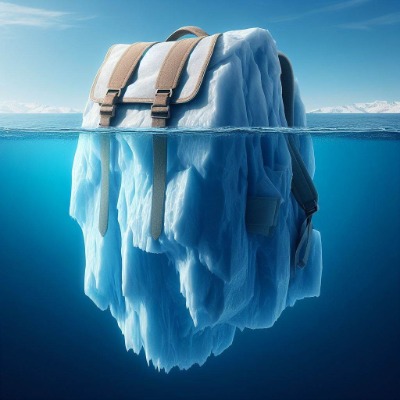 Emocje to nieodłączna część ludzkiego życia. Uczniowie, oprócz podręczników i przyborów przynoszą do szkoły swoje własne bagaże emocjonalne ukryte na dnie plecaka. Dobrze obrazuje to metafora góry lodowej, gdzie widoczny jest tylko wierzchołek, a dużo większa część znajduje się pod wodą. Ta właśnie metafora stała się inspiracją do tematu konkursu.I. ORGANIZATORKonkurs organizowany jest przez Szkołę Podstawową nr 185 im. UNICEF  w Warszawie. Organizatorkami są Alicja Zalewska nauczyciel współorganizujący kształcenie specjalne        i Joanna Komorowska psycholog szkolny. Siedziba organizatora:Szkoła Podstawowa nr 185 im. UNICEF   (SP 185)ul. Generała Tadeusza Bora-Komorowskiego 3103-982 Warszawae-mail: goralodowa5@gmail.com     II. CELE KONKURSUGłównym celem konkursu jest zachęcenie uczniów do podzielenia się swoim światem wewnętrznym, myślami i uczuciami na temat zawartości „emocjonalnego plecaka”, tym:- Co ich obciąża?- Co sprawia, że czują się i funkcjonują w szkole lepiej ?Jednocześnie chcemy uwrażliwić dorosłych na:- potrzebę pogłębienia wiedzy o kondycji psycho-fizycznej uczniów- potrzebę rozwijania empatii i współdziałania- zauważania i pielęgnowania posiadanych przez uczniów i ważnych dla nich zasobów.III. PRZEDMIOT KONKURSUPodczas codziennych szkolnych zmagań uczniów można spostrzec, że wielu z nich nie skupia się na lekcjach, zamyśla się, a czasami sprawia wrażenie nieobecnych. Uczniowiew swoich szkolnych plecakach metaforycznie „dźwigają” dodatkowe obciążenia, których nie widać na zewnątrz. W ramach Konkursu mają okazję zaprezentować swój świat przeżyć wewnętrznych i tym samym zachęcić środowisko szkolne do refleksji na temat jego wpływu na funkcjonowanie ucznia w szkole. Uczestnicy konkursu mają za zadanie przedstawić / zobrazować ciężar szkolnego plecaka w postaci metaforycznej góry lodowej.Praca konkursowa może być:- pracą literacką (esej, opowiadanie, wiersz) – maks. 3 strony A4- prezentacją – maksymalnie 7 slajdów- pracą plastyczną (rysunek, kolaż, fotografia) – format A3.IV. WARUNKI UDZIAŁU W KONKURSIEKonkurs przeznaczony jest dla uczniów warszawskich szkół podstawowych z klas  IV – VIII.Prace przekazane na konkurs muszą być wykonane samodzielnie przez uczniów.Każdy z uczestników może wykonać tylko JEDNĄ pracę.Szkoła macierzysta wybierze i dostarczy do oceny maksymalnie 5 prac.Każda praca musi posiadać metryczkę: imię i nazwisko, klasę oraz szkołę do której uczęszcza uczestnik konkursu (załącznikiem nr 1 i załącznikiem nr 2).Prace plastyczne należy dostarczyć lub przesłać pocztą na adres organizatora konkursu (liczy się data stempla pocztowego). Natomiast prace literackie i prezentacje drogą     e-mailową: goralodowa5@gmail.com . Termin składania prac mija 15 kwietnia 2024. Ogłoszenie wyników konkursu nastąpi 25 kwietnia 2024 r. na stronie internetowej szkoły SP 185: https://www.sp185.pl/ . Wybrane prace zostaną zaprezentowane na wystawie na teranie szkoły oraz zostaną opublikowane na stronie internetowej Zespołu Wspomagania w zakładce Góra Lodowa.Nadesłane prace NIE BĘDĄ zwracane.W razie dodatkowych pytań uprzejmie prosimy o kontakt mailowy pod adresem goralodowa5@gmail.com .V. OCENA PRACJury przy ocenie prac konkursowych będzie zwracać uwagę na:oryginalnośćpomysłowośćkreatywność treść przekazuzgodność z regulaminem oraz tematem konkursu.Dla zwycięzców konkursu przewidziane są dyplomy oraz nagrody.VI. OCHRONA DANYCH OSOBOWYCH - KLAUZULA INFORMACYJNAAdministratorem danych osobowych uczestnika konkursu “Co uczeń dźwiga                     w szkolnym plecaku”, zgodnie z  przepisami rozporządzenia Parlamentu Europejskiego i Rady (UE) 2016/679 z dnia 27 kwietnia 2016 r. w sprawie ochrony osób fizycznych w związku z przetwarzaniem danych osobowych i w sprawie swobodnego przepływu takich danych oraz uchylenia dyrektywy 95/46/WE (ogólne rozporządzenie o ochronie danych) dalej „RODO”, jest Szkoła Podstawowa nr 185 im. UNICEF (organizator konkursu) przy ulicy Generała Tadeusza Bora-Komorowskiego 31, 03-982 Warszawa.Dane osobowe uczestników biorących udział w konkursie będą przetwarzane w celu promocji konkursu oraz podania jego wyników na stronie organizatora, https://www.sp185.pl/ .Podanie danych osobowych ma charakter dobrowolny, jednak jest niezbędne do brania udziału w konkursie.Dane uczestników będą przechowywane przez okres niezbędny do realizacji celów przewidzianych przepisami prawa.Uczestnikowi przysługuje prawo do:- dostępu do swoich danych - na podstawie art. 15 - RODO,- korekta swoich danych osobowych - na podstawie art. 16 - RODO- usunięcie swoich danych osobowych - na podstawie art. 17 ogólnego rozporządzenia o ochronie danych RODO- ograniczenia przetwarzania swoich danych osobowych- na podstawie             art.V  18- RODO,- przenoszenia swoich danych osobowych - na podstawie art. 20 – RODOZałącznik nr 1Załącznik nr 2OŚWIADCZENIE RODZICAOświadczam, że zapoznałem/am się z Regulaminem Warszawskiego Konkursu„CO UCZEŃ DŹWIGA W SZKOLNYM PLECAKU?”. Dodatkowo oświadczam, że praca została wykonana w pełni samodzielnie bez udziału osób trzecich oraz nie została skopiowana z zasobów internetowych oraz wyrażam zgodę na jej publikowanie.

Zgoda rodzica/opiekuna do klauzuli o przetwarzaniu danych osobowychWyrażam zgodę na przetwarzanie danych………...…………………………………………                                                      (imię i nazwisko uczestnika)osoby niepełnoletniej, której jestem rodzicem/prawnym opiekunem i innych danych zawartych w zgłoszeniu udziału w Warszawskim Konkursie “ CO UCZEŃ DŹWIGA W SZKOLNYM PLECAKU?”, którego organizatorem jest Szkoła Podstawowa nr 185 im. UNICEF, z siedzibą: ul. Generała Tadeusza Bora-Komorowskiego 31, 03-982 Warszawa.……...……………………………………Data i podpis rodzica/opiekuna prawnegoMetryczka Warszawskiego Konkursu„CO UCZEŃ DŹWIGA W SZKOLNYM PLECAKU ?”(Prosimy o wypełnienie i dołączenie jej do prac w formie fizycznej lub elektronicznej)Metryczka Warszawskiego Konkursu„CO UCZEŃ DŹWIGA W SZKOLNYM PLECAKU ?”(Prosimy o wypełnienie i dołączenie jej do prac w formie fizycznej lub elektronicznej)Imię i nazwiskoPełna nazwa szkołyKlasaDzielnicaKod pocztowyTelefon szkołyAdres e-mail szkołyNauczyciel zgłaszający dziecko